ГОРЯЧАЯ ЛИНИЯ ГИА – 9ОТВЕТСТВЕННОЕ ЛИЦОПО МБОУ СОШ №1:8(928)847-14-25МУНИЦИПАЛЬНЫЙ ТЕЛЕФОН:8(918)181-40-37РЕГИОНАЛЬНЫЙ ТЕЛЕФОН:8(928)42-42-658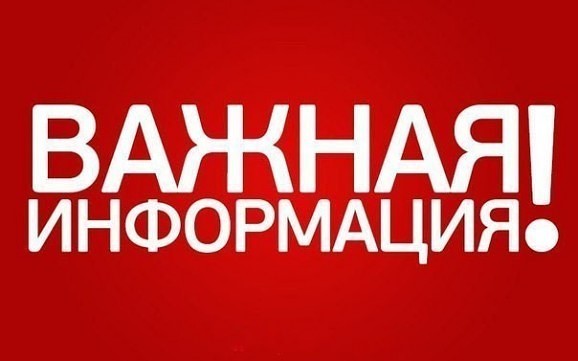 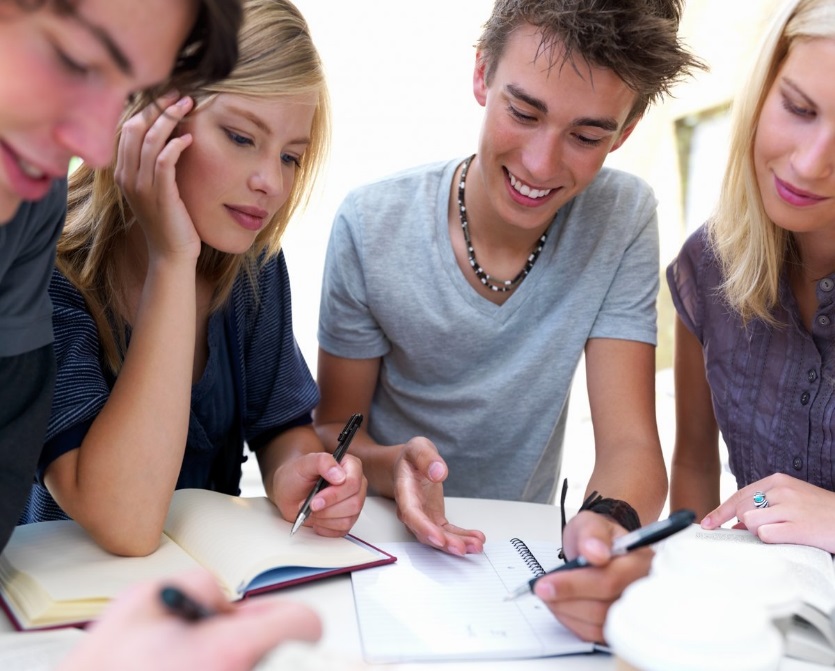 